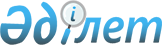 О внесении изменений в приказ исполняющего обязанности Министра по инвестициям и развитию Республики Казахстан от 24 февраля 2015 года № 165 "Об утверждении Правил государственной регистрации судов и прав на них"Приказ Министра индустрии и инфраструктурного развития Республики Казахстан от 16 марта 2021 года № 117. Зарегистрирован в Министерстве юстиции Республики Казахстан 19 марта 2021 года № 22375
      ПРИКАЗЫВАЮ:
      1. Внести в приказ исполняющего обязанности Министра по инвестициям и развитию Республики Казахстан от 24 февраля 2015 года № 165 "Об утверждении Правил государственной регистрации судов и прав на них" (зарегистрированный в Реестре государственной регистрации нормативных правовых актов за № 11125, опубликованный 18 июня 2015 года в информационно-правовой системе "Әділет") следующие изменения:
      в Правилах государственной регистрации судов и прав на них, утвержденных указанным приказом:
      пункт 31 изложить в следующей редакции:
      "31. Для регистрации судна в международном судовом реестре заявитель направляет заявление по форме, согласно приложению 10 к настоящим Правилам, посредством портала с приложением документов в соответствии со стандартом государственной услуги "Государственная регистрация судов в международном судовом реестре Республики Казахстан" согласно приложению 11 к настоящим Правилам (далее – стандарт государственной услуги 3).
      Сведения о документах, удостоверяющих личность собственника (в отношении физических лиц) либо о государственной регистрации юридического лица-собственника (в отношении юридических лиц) получаются из соответствующих государственных информационных систем через шлюз "электронного правительства".
      Перечень основных требований к оказанию государственной услуги, включающий характеристики процесса, форму, содержание и результат оказания, а также иные сведения с учетом особенностей предоставления государственной услуги изложены в стандарте государственной услуги 3.
      Общий срок рассмотрения документов и выдачи результата государственной услуги составляет 2 (два) рабочих дня.
      Услугодатель в течение одного рабочего дня проверяет полноту представленных документов и (или) данных (сведений), содержащихся в них, в случае представления услугополучателем неполного пакета документов готовит мотивированный отказ в дальнейшем рассмотрении заявления, которое направляется в форме электронного документа заявителю в "личный кабинет" на портале. 
      При подаче документов через портал в "личный кабинет" заявителя направляется уведомление о принятии заявления с указанием даты получения результата государственной услуги.
      Перерегистрация судна осуществляется в случае если судно перестает соответствовать сведениям, ранее внесенным в международный судовой реестр, в порядке и сроки регистрации судна в международном судовом реестре, установленные настоящими Правилами.
      Исключение судна из международного судового реестра осуществляется на основании заявления собственника судна с указанием названия судна и причины его исключения, в порядке и сроки регистрации судна в международном судовом реестре, установленные настоящими Правилами.
      Также Морская администрация порта исключает судно из данного реестра на третий рабочий день после истечения срока действия права плавания под Государственным флагом Республики Казахстан.";
      пункт 32 исключить;
      пункт 33 изложить в следующей редакции:
      "33. Описание последовательности действий Морской администрации порта: 
      1) ответственный исполнитель рассматривает поступившие через портал заявление и документы заявителя, необходимые для оказания государственной услуги, на их соответствие требованиям, установленным настоящими Правилами, подготавливает и вносит результат оказания государственной услуги на подписание руководителю;
      2) руководитель подписывает результат оказания государственной услуги;
      3) заявитель получает результат оказания государственной услуги на портале в своем "личном кабинете".";
      пункт 34 исключить;
      пункт 36 изложить в следующей редакции:
      "36. Жалоба на решение, действия (бездействие) сотрудников Морской администрации порта подается на имя руководителя Морской администрации порта, уполномоченного органа и (или) в уполномоченный орган по оценке и контролю за качеством оказания государственных услуг в соответствии с законодательством Республики Казахстан.
      Жалоба заявителя, поступившая в адрес Морской администрации порта, уполномоченного органа подлежит рассмотрению в течение пяти рабочих дней со дня ее регистрации.
      Жалоба заявителя, поступившая в адрес уполномоченного органа по оценке и контролю за качеством оказания государственных услуг, подлежит рассмотрению в течение пятнадцати рабочих дней со дня ее регистрации.
      В случае несогласия заявитель может обжаловать результаты рассмотрения жалобы в судебном порядке.";
      пункт 42 изложить в следующей редакции:
      "42. Из бербоут-чартерного реестра подлежит исключению судно:
      1) погибшее или пропавшее без вести;
      2) конструктивно погибшее;
      3) утратившее качества судна в результате перестройки или любых других изменений;
      4) переставшее соответствовать требованиям, предусмотренным пунктом 5 статьи 11 Закона;
      5) в отношении которого истек срок действия решения уполномоченного органа о временном предоставлении права плавания под Государственным флагом Республики Казахстан.
      После истечения срока действия права плавания под Государственным флагом Республики Казахстан Морская администрация порта исключает судно из данного реестра на третий рабочий день.";
      пункт 47 изложить в следующей редакции:
      "47. Для государственной регистрации прав собственности на строящееся судно в реестре строящихся судов заявитель направляет заявление по форме, согласно приложению 15 к настоящим Правилам, посредством портала с приложением документов в соответствии со стандартом государственной услуги "Государственная регистрация прав собственности на строящееся судно в реестре строящихся судов" согласно приложению 16 к настоящим Правилам (далее – стандарт государственной услуги 5).
      Сведения о документах, удостоверяющих личность собственника (в отношении физических лиц) либо о государственной регистрации юридического лица-собственника (в отношении юридических лиц) получаются из соответствующих государственных информационных систем через шлюз "электронного правительства".
      Перечень основных требований к оказанию государственной услуги, включающий характеристики процесса, форму, содержание и результат оказания, а также иные сведения с учетом особенностей предоставления государственной услуги изложены в стандарте государственной услуги 5.
      Общий срок рассмотрения документов и выдачи результата государственной услуги составляет 2 (два) рабочих дня.
      При подаче документов через портал в "личный кабинет" заявителя направляется уведомление о принятии заявления с указанием даты получения результата государственной услуги.
      Перерегистрация судна осуществляется в случае если судно перестает соответствовать сведениям, ранее внесенным в реестр строящихся судов, в порядке и сроки государственной регистрации прав собственности на строящееся судно в реестре строящихся судов, установленные настоящими Правилами.
      Исключение судна из реестра строящихся судов осуществляется на основании заявления собственника судна с указанием названия судна и причины его исключения, в порядке и сроки государственной регистрации прав собственности на строящееся судно в реестре строящихся судов, установленные настоящими Правилами.";
      пункт 48 исключить;
      пункт 49 изложить в следующей редакции:
      "49. Описание последовательности действий Морской администрации порта: 
      1) ответственный исполнитель рассматривает поступившие через портал заявление и документы заявителя, необходимые для оказания государственной услуги, на их соответствие требованиям, установленным настоящими Правилами, подготавливает и вносит результат оказания государственной услуги на подписание руководителю;
      2) руководитель подписывает результат оказания государственной услуги;
      3) заявитель получает результат оказания государственной услуги на портале в своем "личном кабинете".";
      пункт 50 исключить;
      пункт 52 изложить в следующей редакции:
      "52. Жалоба на решение, действия (бездействие) сотрудников Морской администрации порта подается на имя руководителя Морской администрации порта, уполномоченного органа и (или) в уполномоченный орган по оценке и контролю за качеством оказания государственных услуг в соответствии с законодательством Республики Казахстан.
      Жалоба заявителя, поступившая в адрес Морской администрации порта, уполномоченного органа подлежит рассмотрению в течение пяти рабочих дней со дня ее регистрации.
      Жалоба заявителя, поступившая в адрес уполномоченного органа по оценке и контролю за качеством оказания государственных услуг, подлежит рассмотрению в течение пятнадцати рабочих дней со дня ее регистрации.
      В случае несогласия заявитель может обжаловать результаты рассмотрения жалобы в судебном порядке.";
      приложение 11 к указанным Правилам изложить в новой редакции согласно приложению 1 к настоящему приказу;
      приложение 12 к указанным Правилам исключить;
      приложение 16 к указанным Правилам изложить в новой редакции согласно приложению 2 к настоящему приказу.
      2. Комитету транспорта Министерства индустрии и инфраструктурного развития Республики Казахстан в установленном законодательством порядке обеспечить:
      1) государственную регистрацию настоящего приказа в Министерстве юстиции Республики Казахстан;
      2) размещение настоящего приказа на интернет-ресурсе Министерства индустрии и инфраструктурного развития Республики Казахстан.
      3. Контроль за исполнением настоящего приказа возложить на курирующего вице-министра индустрии и инфраструктурного развития Республики Казахстан.
      4. Настоящий приказ вводится в действие по истечении двадцати одного календарного дня после дня его первого официального опубликования.
      "СОГЛАСОВАН"
Министерство иностранных дел
Республики Казахстан
      "СОГЛАСОВАН"
Министерство национальной экономики
Республики Казахстан
      "СОГЛАСОВАН"
Министерство цифрового развития,
инноваций и аэрокосмической промышленности
Республики Казахстан
					© 2012. РГП на ПХВ «Институт законодательства и правовой информации Республики Казахстан» Министерства юстиции Республики Казахстан
				
      Министр индустрии и
инфраструктурного развития
Республики Казахстан 

Б. Атамкулов
Приложение 1
к приказу Министра индустрии
и инфраструктурного развития
Республики Казахстан
от 16 марта 2021 года № 117Приложение 11
к Правилам государственной
регистрации судов и прав на них
Стандарт государственной услуги "Государственная регистрация судов в международном судовом реестре Республики Казахстан"
Стандарт государственной услуги "Государственная регистрация судов в международном судовом реестре Республики Казахстан"
Стандарт государственной услуги "Государственная регистрация судов в международном судовом реестре Республики Казахстан"
1
Наименование услугодателя 
Морская администрация порта
2
Способы предоставления государственной услуги
веб-портал "электронного правительства"
3
Срок оказания государственной услуги
2 (два) рабочих дня
4
Форма оказания оказания государственной услуги
Электронная (полностью автоматизированная)
5
Результат оказания государственной услуги
1) для морского судна, находящегося на праве собственности:

свидетельство о праве плавания морского судна под Государственным флагом Республики Казахстан по форме согласно приложения 4 к настоящим Правилам;

свидетельство о праве собственности на судно по форме согласно приложения 5 к настоящим Правилам;

свидетельство об исключении судна из международного судового реестра Республики Казахстан по форме согласно приложения 17 к настоящим Правилам;

мотивированный ответ об отказе в оказании государственной услуги по форме согласно приложения 9 к настоящим Правилам;

2) для морского судна, предоставленного в пользование по бербоут-чартеру:

свидетельство о временном предоставлении права плавания под Государственным флагом Республики Казахстан иностранному морскому судну, зафрахтованному на условиях бербоут-чартера по форме согласно приложению 18 к Правилам;

свидетельство об исключении судна из международного судового реестра Республики Казахстан по форме согласно приложения 17 к настоящим Правилам;

мотивированный ответ об отказе в оказании государственной услуги по форме согласно приложения 9 к настоящим Правилам.

Форма предоставления результата оказания государственной услуги: электронная.
6
Размер оплаты, взимаемой с услугополучателя при оказании государственной услуги, и способы ее взимания в случаях, предусмотренных законодательством Республики Казахстан
Сбор за оказание государственной услуги осуществляется по ставкам и в порядке, установленным Кодексом Республики Казахстан от 25 декабря 2017 года "О налогах и других обязательных платежах в бюджет (Налоговый кодекс)".

Ставки сбора составляют:

1) за государственную регистрацию морского судна – 60 МРП;

2) за перерегистрацию морского судна – 30 МРП.

Оплата суммы сбора осуществляется в наличной или безналичной форме через банки второго уровня и организации, осуществляющие отдельные виды банковских операций, или через платежный шлюз "электронного правительства".
7
График работы
1) услугодатель – с понедельника по пятницу, в соответствии с установленным графиком работы с 9.00 до 18.30 часов, за исключением выходных и праздничных дней, согласно Трудовому кодексу Республики Казахстан от 23 ноября 2015 года (далее – Кодекс) с перерывом на обед с 13.00 часов до 14.30 часов;

2) портал – круглосуточно, за исключением технических перерывов в связи с проведением ремонтных работ (при обращении услугополучателя после окончания рабочего времени, в выходные и праздничные дни согласно Кодексу, прием заявлений и выдача результатов оказания государственной услуги осуществляется следующим рабочим днем).
8
Перечень документов необходимых для оказания государственной услуги
для регистрации (перерегистрации) морского судна, находящегося на праве собственности:

1) электронная копия документа, подтверждающего право собственности на судно;

2) электронная копия мерительного свидетельства;

3) электронная копия классификационного свидетельства;

4) электронная копия документа, удостоверяющего, что судно иностранного государства исключено из реестра, в котором зарегистрировано непосредственно до смены флага этого государства и не обременено ипотекой.

В случае действующей регистрации судна в Государственном судовом реестре морских судов представляются только электронная копия свидетельства о праве плавания морского судна под Государственным флагом Республики Казахстан и электронная копия свидетельства о праве собственности на судно.

Для морского судна, предоставленного в пользование по бербоут-чартеру, представляется только электронная копия решения уполномоченного органа о временном предоставлении права плавания под Государственным флагом Республики Казахстан. 

В случае действующей регистрации судна в бербоут-чартерном реестре представляется только электронная копия свидетельства о временном предоставлении права плавания под Государственным флагом Республики Казахстан иностранному морскому судну, зафрахтованному на условиях бербоут-чартера.
9
Основания для отказа в оказании государственной услуги, установленные законодательством Республики Казахстан
1) установление недостоверности документов, представленных услугополучателем для получения государственной услуги, и (или) данных (сведений), содержащихся в них;

2) несоответствие услугополучателя и (или) представленных материалов, объектов, данных и сведений, необходимых для оказания государственной услуги, требованиям установленным настоящими Правилами;

3) в отношении услугополучателя имеется вступившее в законную силу решение (приговор) суда о запрещении деятельности или отдельных видов деятельности, требующих получения настоящей государственной услуги.
10
Иные требования с учетом особенностей оказания государственной услуги
Контактные телефоны справочных служб по вопросам оказания государственной услуги указаны на интернет-ресурсе www.miid.gov.kz, единый контакт-центр по вопросам оказания государственных услуг: 1414.

Услугополучатель может получать информацию о статусе оказания государственной услуги в режиме удаленного доступа посредством "личного кабинета" портала, справочной службы услугодателя, Единого контакт-центра 1414, 8 800 080 7777.

Услугополучатель может получать государственную услугу в электронной форме через портал при условии наличия ЭЦП.Приложение 2
к приказу Министра индустрии
и инфраструктурного развития
Республики Казахстан
от 16 марта 2021 года № 117Приложение 16
к Правилам государственной
регистрации судов и прав на них
Стандарт государственной услуги "Государственная регистрация прав собственности на строящееся судно в реестре строящихся судов"
Стандарт государственной услуги "Государственная регистрация прав собственности на строящееся судно в реестре строящихся судов"
Стандарт государственной услуги "Государственная регистрация прав собственности на строящееся судно в реестре строящихся судов"
1
Наименование услугодателя 
Морская администрация порта
2
Способы предос-тавления государст-венной услуги 
веб-портал "электронного правительства"
3
Срок оказания государственной услуги
2 рабочих дня
4
Форма оказания оказания государс-твенной услуги
Электронная (полностью автоматизированная)
5
Результат оказания государственной услуги
свидетельство о государственной регистрации прав собственности на строящееся судно по форме, согласно приложения 19 к настоящим Правилам;

свидетельство об исключении судна из реестра строящихся судов по форме согласно приложения 17 к настоящим Правилам;

мотивированный ответ об отказе в оказании государственной услуги по форме, согласно приложения 9 к настоящим Правилам.

Форма предоставления результата оказания государственной услуги: электронная.
6
Размер оплаты, взимаемой с услугополучателя при оказании государственной услуги, и способы ее взимания в случаях, предусмотренных законодательством Республики Казахстан
Сбор за оказание государственной услуги осуществляется по ставкам и в порядке, установленным Кодексом Республики Казахстан от 25 декабря 2017 года "О налогах и других обязательных платежах в бюджет (Налоговый кодекс)". Ставка сбора составляет 60 месячных расчетных показателей.

Оплата суммы сбора осуществляется в наличной или безналичной форме через банки второго уровня и организации, осуществляющие отдельные виды банковских операций, или через платежный шлюз "электронного правительства".
7
График работы
1) услугодатель – с понедельника по пятницу, в соответствии с установленным графиком работы с 9.00 до 18.30 часов, за исключением выходных и праздничных дней, согласно Трудовому кодексу Республики Казахстан от 23 ноября 2015 года (далее – Кодекс) с перерывом на обед с 13.00 часов до 14.30 часов;

2) портал – круглосуточно, за исключением технических перерывов в связи с проведением ремонтных работ (при обращении услугополучателя после окончания рабочего времени, в выходные и праздничные дни согласно Кодексу, прием заявлений и выдача результатов оказания государственной услуги осуществляется следующим рабочим днем).
8
Перечень документов, необходимых для оказания государственной услуги
1) электронная копия договора на постройку судна;

2) электронная копия письменного подтверждения судостроительной организации о закладке киля или заключения эксперта, подтверждающего проведение равноценных строительных работ.
9
Основания для отказа в оказании государственной услуги, установленные законодательством Республики Казахстан
1) установление недостоверности документов, представленных услугополучателем для получения государственной услуги, и (или) данных (сведений), содержащихся в них;

2) несоответствие услугополучателя и (или) представленных материалов, объектов, данных и сведений, необходимых для оказания государственной услуги, требованиям установленным настоящим Правилами;

3) в отношении услугополучателя имеется вступившее в законную силу решение (приговор) суда о запрещении деятельности или отдельных видов деятельности, требующих получения настоящей государственной услуги.
10
Иные требования с учетом особенностей оказания государственной услуги
Контактные телефоны справочных служб по вопросам оказания государственной услуги указаны на интернет-ресурсе www.miid.gov.kz, единый контакт-центр по вопросам оказания государственных услуг: 1414.

Услугополучатель может получать информацию о статусе оказания государственной услуги в режиме удаленного доступа посредством "личного кабинета" портала, справочной службы услугодателя, Единого контакт-центра 1414, 8 800 080 7777.

Услугополучатель может получать государственную услугу в электронной форме через портал при условии наличия ЭЦП.